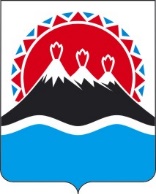 П О С Т А Н О В Л Е Н И ЕПРАВИТЕЛЬСТВА  КАМЧАТСКОГО КРАЯ                   г. Петропавловск-КамчатскийПРАВИТЕЛЬСТВО ПОСТАНОВЛЯЕТ:1. Установить расходные обязательства Камчатского края по предоставлению мер социальной поддержки по оплате за жилое помещение и (или) коммунальные услуги гражданам Российской Федерации, проживающим по месту жительства на территории Камчатского края, которые родились в период с 22 июня 1923 года по 3 сентября 1945 года и которым присвоен статус «дети войны» (далее – дети войны).2. Меры социальной поддержки по оплате за жилое помещение и (или) коммунальные услуги предоставляются детям войны в форме денежной компенсации: 1) расходов на оплату жилого помещения и коммунальных услуг:а) платы за наем и (или) платы за содержание жилого помещения, включающей в себя плату за услуги, работы по управлению многоквартирным домом, за содержание и текущий ремонт общего имущества в многоквартирном доме, за холодную воду, горячую воду, электрическую энергию, потребляемые при содержании общего имущества в многоквартирном доме, а также за отведение сточных вод в целях содержания общего имущества в многоквартирном доме, - в размере 50 процентов регионального стандарта стоимости жилищно-коммунальных услуг в части, относящейся к стоимости жилищных услуг;б) взноса на капитальный ремонт общего имущества в многоквартирном доме - в размере 50 процентов указанного взноса, рассчитанного исходя из минимального размера взноса на капитальный ремонт общего имущества в многоквартирном доме, установленного постановлением Правительства Камчатского края, и размера регионального стандарта нормативной площади жилого помещения;в) платы за коммунальные услуги - в размере 50 процентов регионального стандарта стоимости жилищно-коммунальных услуг, в части, относящейся к стоимости коммунальных услуг;2) ежегодная денежная компенсация расходов на оплату стоимости топлива - в размере 50 процентов регионального стандарта стоимости жилищно-коммунальных услуг в части, относящейся к стоимости твердого топлива, и транспортных услуг для доставки этого топлива - в размере 50 процентов расходов на доставку топлива, необходимого для отопления площади жилого помещения, равной региональному стандарту нормативной площади жилого помещения, приобретаемого в пределах норм, установленных для продажи населению, на основании документов, подтверждающих указанные расходы (при проживании в домах, не имеющих центрального отопления).3. Меры социальной поддержки, предусмотренные частью 2 настоящего Постановления, не распространяются на членов семьи детей войны и не сохраняются за членами семьи после их смерти.4. Меры социальной поддержки, предусмотренные пунктами 1, 2 части 2 настоящего Постановления, предоставляются детям войны, проживающим по месту жительства в Камчатском крае, независимо от вида жилищного фонда, независимо от того являются они нанимателями (собственниками) жилого помещения.5. Положения части 4 настоящего Постановления не применяются при предоставлении детям войны меры социальной поддержки, предусмотренной подпунктом «б» пункта 1 части 2 настоящего Постановления.Мера социальной поддержки, предусмотренная подпунктом «б» пункта 1 части 2 настоящего Постановления, предоставляется детям войны, являющимся собственниками жилого помещения.6. Меры социальной поддержки, предусмотренные пунктами 1, 2 части 2 настоящего Постановления, предоставляются в порядке, установленном нормативным правовым актом исполнительного органа государственной власти Камчатского края, осуществляющего функции по выработке и реализации региональной политики в сфере социального развития и труда.7. При наличии у детей войны права на получение одной и той же формы социальной поддержки по нескольким основаниям, социальная поддержка предоставляется по одному основанию по выбору гражданина, за исключением случаев, предусмотренных законодательством Российской Федерации и Камчатского края.8. Настоящее постановление вступает в силу через 10 дней после дня его официального опубликования и распространяется на правоотношения, возникшие с 01 сентября 2020 года.[Дата регистрации]№[Номер документа] «Об установлении расходных обязательств Камчатского края по предоставлению мер социальной поддержки по оплате за жилое помещение и (или) коммунальные услуги отдельным категориям граждан, проживающим в Камчатском крае»Временно исполняющий обязанности Председателя Правительства - Первого вице-губернатора Камчатского края[горизонтальный штамп подписи 1]А.О. Кузнецов